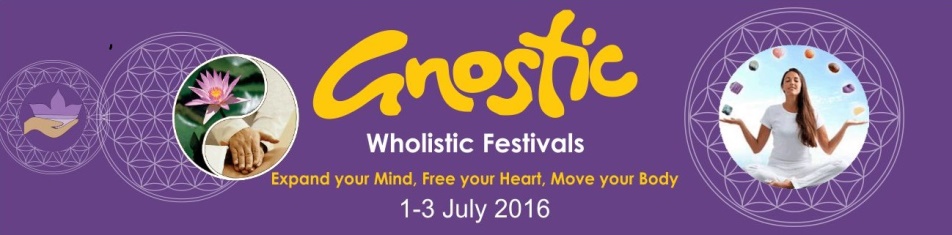 Questions and Answers for Stallholders:Banners? Yes you can have a banner by your table. There will be space behind your table. You will have to judge on the day of setup where to put it.You will need to setup on Wednesday afternoon 1pm  - venue close 6pm and Thursday 9am – 3pm. We will have security throughout the venue and during set up. The venue will be locked up and secure every evening. It might be a good idea to bring a cloth to cover your table while closed. All the rooms that can be locked will be locked.  Plug point? Please bring an extension cord and tape to cover your cord so people do not trip over it. Bring a double adapter and multi plug.We will supply space of 2.5mx1.5m (Table size is about 2m x 90cm) and 2 chairs. Therapist may want to bring their own screens as well (If they have a message bed we will provide them with a smaller table for pamphlets, etc. You will need to supply your own credit card facilities. There are 1 FNB ATM machines on the premises. There is no Wifi access on the premiseLoading and offloading instructions. We will be allocating times for offloading and dismantling per floor. You will receive the times approximately one week before the show.
